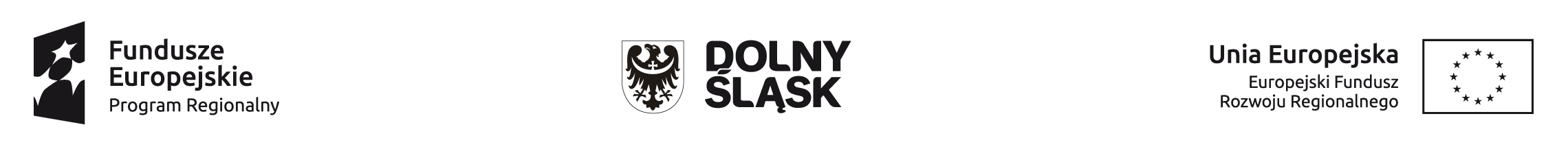 Załącznik nr 9ZAMÓWIENIA PUBLICZNE – TRYB USTAWOWYZAPYTANIE O CENĘWYKAZ DOKUMENTÓW Projekt nr Tytuł Projektu: W związku z kontrolą na dokumentach prowadzoną przez Dział Kontroli Projektów 
w Instytucji Pośredniczącej Aglomeracji Wałbrzyskiej w zakresie prawidłowości udzielenia zamówień publicznych w ramach realizowanego projektu, w załączeniu przekazuję, potwierdzone za zgodność                    z oryginałem, dokumenty związane z ww. postępowaniem tj.:Ponadto oświadczam, iż jako Wnioskodawca/Beneficjent przedmiotowego projektu, posiadam w swojej siedzibie kompletną dokumentację związaną z procedurą udzielenia wyżej wymienionego zamówienia publicznego (w tym dokumenty/oświadczenia złożone przez wykonawców). ………………..…………….……………..                                                                           	             …………………..….……………………….      (miejscowość, data) 		       (podpis  osoby upoważnionej)Postępowanie o udzielenie zamówienia w trybie:Tytuł zamówienia:Przedmiot zamówieniaUsługi/ dostawy*Szacunkowa wartość zamówienia................... PLN, ............... EURO ……………………… (data ustalenia)L.p.Rodzaj dokumentuTAK/NIE/NIE DOTYCZY**Nr strony w załączonej dokumentacji 1.Dokumenty z szacowania wartości zamówienia2.Zaproszenie do składania ofert, w szczególności dowody jego przekazania3.SIWZ + załączniki (dokumentacja techniczna w wersji elektronicznej – jeśli dotyczy)3.1.Korespondencja dot. SIWZ (modyfikacje, wyjaśnienia SIWZ itp. + dowody przekazania wykonawcom)4.Korespondencja z wykonawcami w zakresie złożonych ofert np. informacja z otwarcia ofert itp.5.Zawiadomienie o wyborze najkorzystniejszej oferty:5.1.umieszczone na tablicy ogłoszeń + potwierdzenie publikacji,5.2.umieszczone na stronie www + potwierdzenie publikacji,5.3.przesłane do wykonawców + potwierdzenia przesłania i odbioru.6.Dokumentację powstałą w toku postępowania odwoławczego np. odwołanie, wyrok/postanowienie Krajowej Izby Odwoławczej itp. 7.Umowa z wybranym wykonawcą7.1.Aneksy do umowy z wykonawcą 8.Ogłoszenie o udzieleniu zamówienia9.Protokoły z postępowania + załączniki zgodnie z art. 96  ustawy PzpUwaga: W zakresie ofert należy przekazać tylko wybraną ofertę.EWENTUALNE UWAGI BENEFICJENTA:EWENTUALNE UWAGI BENEFICJENTA:EWENTUALNE UWAGI BENEFICJENTA:EWENTUALNE UWAGI BENEFICJENTA: